附件  “河北健康码”打卡流程河北健康码示例（需提前申请）温馨提示：1.以下图片 1 是考生进入考场时时需出示健康码页面2.图片 2 要求显示考生连续14 日打卡记录， 任何一天不允许出现“未打卡”情况。图片 1-健康码（须显示绿色）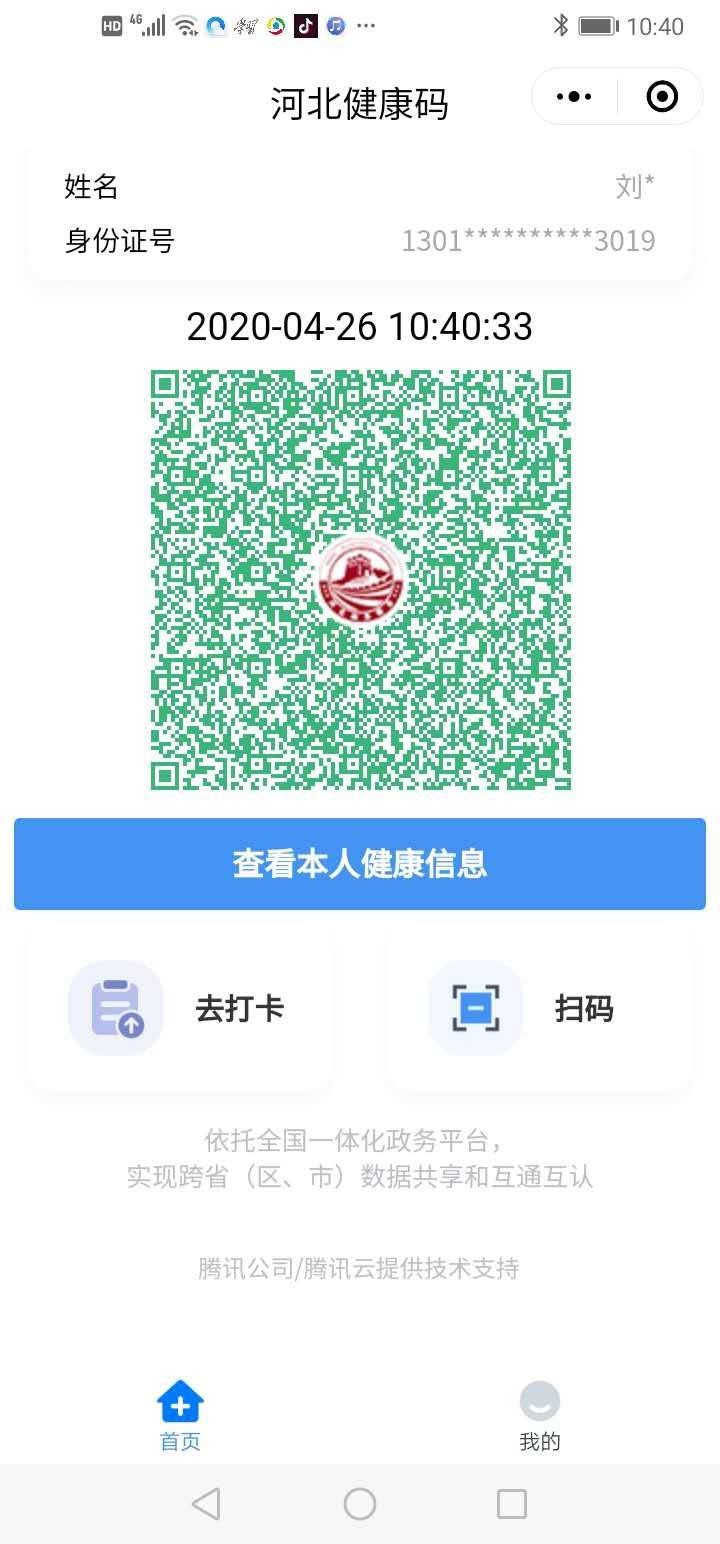 图片 2-考生需打印的打卡记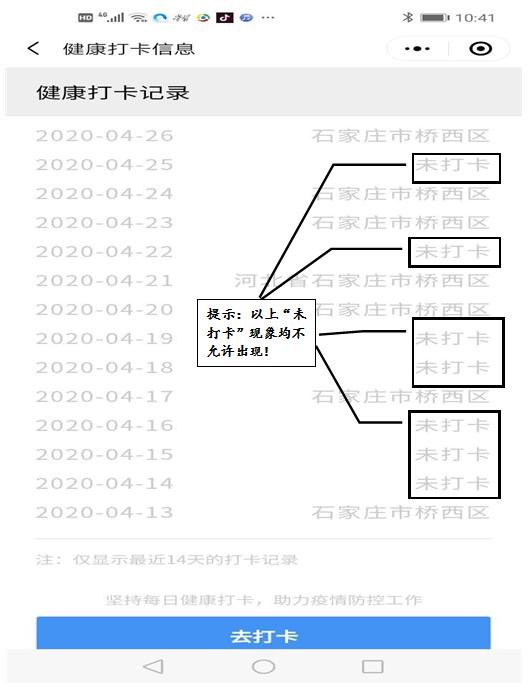 